Round Table on Information Access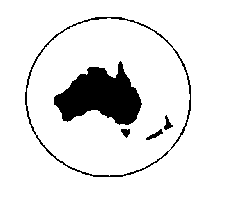 for People with Print Disabilities Inc.2017 Annual Conference, Perth, AustraliaConference Theme: 
Information Access – new modes, technologies and opportunitiesABSTRACT SUBMISSION FORMTitle of presentationPresenter(s): Name/s, organisation/s and title/sPreferred contact details (email)If more than one presenter, please nominate the lead presenter for communication with Round Table Program CommitteePresenter/s biography 100 words for each presenterPresentation abstractOverview of presentation (250 words)Presentation Style (please indicate)Oral presentation, Panel presentation, Workshop, or Poster presentation Please complete and return this form to:Phia Damsma, Round Table Conference Program CommitteeBy email:	phia@sonokids.comcc:	admin@printdisability.orgFor general information about the Conference, please contact:Marjorie Hawkings, Round Table Administration OfficerBy email:	admin@printdisability.org By phone:	Australia: (03) 9010 6251 for overseas calls: +61 3 9010 6251	